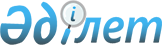 Панфилов ауданында үгіттік баспа материалдарын орналастыру үшін орындарды белгілеу және кандидаттарға сайлаушылармен кездесуі үшін үй-жайлар беру туралы
					
			Күшін жойған
			
			
		
					Алматы облысы Панфилов ауданы әкімдігінің 2016 жылғы 01 ақпандағы № 12 қаулысы. Алматы облысы Әділет департаментінде 2016 жылы 12 ақпанда № 3704 болып тіркелді. Күші жойылды - Алматы облысы Панфилов ауданы әкімдігінің 2017 жылғы 09 қаңтардағы № 03 қаулысымен      Ескерту. Күші жойылды - Алматы облысы Панфилов ауданы әкімдігінің 09.01.2017 № 03 қаулысымен (алғашқы ресми жарияланған күнінен кейін күнтізбелік он күн өткен соң қолданысқа енгізіледі).

      "Қазақстан Республикасындағы сайлау туралы" 1995 жылғы 28 қыркүйектегі Қазақстан Республикасының Конституциялық Заңының 28-бабының 4 және 6-тармақтарына, "Қазақстан Республикасындағы жергілікті мемлекеттік басқару және өзін-өзі басқару туралы" 2001 жылғы 23 қаңтардағы Қазақстан Республикасының Заңының 31-бабының 2-тармағына сәйкес, аудан әкімдігі ҚАУЛЫ ЕТЕДІ:

      1. Панфилов аудандық сайлау комиссиясымен (келісім бойынша) бірлесіп кандидаттар үшін үгіттік баспа материалдарын орналастыру орындары осы қаулының 1-қосымшасына сәйкес белгіленсін.

      2. Кандидаттардың сайлаушылармен кездесуі үшін шарттық негізде үй-жайлар осы қаулының 2-қосымшасына сәйкес берілсін.

      3. "Панфилов ауданының ішкі саясат бөлімі" мемлекеттік мекемесінің басшысы Гүлмира Сәрсенқызы Сариковаға осы қаулы әділет органдарында мемлекеттік тіркелгеннен кейін ресми және мерзімді баспа басылымдарында, сондай-ақ Қазақстан Республикасының Үкіметі айқындаған интернет-ресурста және аудан әкімдігінің интернет-ресурсында жариялау жүктелсін. 

      4. Осы қаулының орындалуын бақылау аудан әкімінің орынбасары Роза Азаматқызы Мағруповаға жүктелсін.

      5. Осы қаулы әділет органдарында мемлекеттік тіркелген күннен бастап күшіне енеді және алғаш ресми жарияланған күнінен кейін күнтізбелік он күн өткен соң қолданысқа енгізіледі.

 Панфилов ауданында үгіттік баспа материалдарын орналастыру үшін орындар      1. Жаркент қаласы бойынша: 

      1) Жаркент қаласы, Лутфуллин көшесіндегі стенд (Розыбакиев және Головацкий көшелерінің аралығы);

      2) Жаркент қаласы, Головацкий көшесі, Жаркент перзентханасы ғимаратының жанындағы стенд; 

      3) Жаркент қаласы, Розыбакиев және Жмутский көшелерінің қиылысындағы стенд;

      4) Жаркент қаласы, Головацкий көшесі, № 51б, "Халыққа қызмет көрсету орталығы" республикалық мемлекеттік кәсіпорны Алматы облысы бойынша филиалының Панфилов аудандық бөлімі ғимаратының жанындағы стенд.

      2. Басқұншы ауылдық округі бойынша:

      1) Басқұншы ауылы, Қарабалаев көшесі, № 77, Басқұншы ауылдық Мәдениет үйі ғимаратының жанындағы стенд;

      2) Алмалы ауылы, Елтінді батыр көшесіндегі стенд (Алмалы пошта байланыс бөлімшесінің жанында).

      3. Пиджим ауылдық округі бойынша:

      1) Пиджим ауылы, Уәлиханов көшесі, № 37, Пиджим дәрігерлік амбулаториясы ғимаратының жанындағы стенд;

      2) Пиджим ауылы, оңтүстік-шығыс бөлігіндегі Пиджим дәрігерлік амбулаториясы ғимаратының жанындағы стенд;

      3) Төменгі Пиджим ауылы, Мухамади көшесі, № 1, Төменгі Пиджим фельдшерлік-акушерлік пункт ғимаратының жанындағы стенд;

      4) Қорғас ауылы, Жібек Жолы көшесі, № 22, Қорғас медициналық пункт ғимаратының жанындағы стенд;

      5) Ават ауылы, Бейбітшілік көшесі, № 1, Ават фельдшерлік-акушерлік пункт ғимаратының жанындағы стенд.

      4. Бірлік ауылдық округі бойынша:

      1) Алтыүй ауылы, Желтоқсан көшесі, № 21, Алтыүй ауылдық Мәдениет үйі ғимаратының жанындағы стенд;

      2) Надек ауылы, Асанова көшесі, № 11, Надек ауылдық клубы ғимаратының жанындағы стенд;

      3) Шежін ауылы, Қастеев көшесі, № 29/1, Шежін медициналық пункт ғимаратының жанындағы стенд. 

      5. Талды ауылдық округі бойынша:

      1) Лесновка ауылы, Пащенко көшесі, № 57, Д.Рақышұлы атындағы орта мектеп мектепке дейінгі шағын орталығымен ғимаратының жанындағы стенд;

      2) Еңбекші ауылы, Жаңалық көшесі, Еңбекші ауылдық Мәдениет үйі ғимаратының жанындағы стенд; 

      3) Нағарашы ауылы, Нұржеке батыр көшесі, № 10, Нағарашы фельдшерлік-акушерлік пункт ғимаратының жанындағы стенд. 

      6. Сарыбел ауылдық округі бойынша:

      1) Сарыбел ауылы, Сатай батыр көшесі, Сарыбел дәрігерлік амбулаториясы ғимаратының жанындағы стенд;

      2) Садыр ауылы, Тохтамов көшесі, Садыр фельдшерлік-акушерлік пункт ғимаратының жанындағы стенд;

      3) Тұрпан ауылы, Уәлиханов көшесі, Тұрпан фельдшерлік-акушерлік пункт ғимаратының жанындағы стенд.

      7. Үшарал ауылдық округі бойынша:

      1) Үшарал ауылы, Абай көшесі, № 62, Үшарал дәрігерлік амбулаториясы ғимаратының жанындағы стенд;

      2) Ақарал ауылы, Уәлиханов көшесі, № 9/1, Ақарал медициналық пункт ғимаратының жанындағы стенд.

      8. Үлкен Шыған ауылдық округі бойынша:

      1) Үлкен Шыған ауылы, Сатай батыр көшесі, № 29/2, Үлкен Шыған дәрігерлік амбулаториясы ғимаратының жанындағы стенд;

      2) Кіші Шыған ауылы, Бегімбетов көшесі, № 53, Кіші Шыған дәрігерлік амбулаториясы ғимаратының жанындағы стенд;

      3) Қырыққұдық ауылы, Бейбітшілік көшесі, № 7, Қырыққұдық дәрігерлік амбулаториясы ғимаратының жанындағы стенд; 

      4) Ақкент ауылы, Ақкент көшесі, Ақкент медициналық пункт ғимаратының жанындағы стенд.

      9. Көктал ауылдық округі бойынша:

      1) Көктал ауылы, Желтоқсан көшесі, № 1, Көктал ауылдық ауруханасы ғимаратының жанындағы стенд;

      2) Көктал ауылы, Уәлиханов және Ә.Ыбыраймолдұлы көшелерінің қиылысындағы стенд;

      3) Ақжазық ауылы, Кітапбек көшесіндегі стенд (Ақжазық пошта байланыс бөлімшесінің жанында);

      4) Аққұдық ауылы, Орталық көшесі, № 4/1, Аққұдық медициналық пункт ғимаратының жанындағы стенд.

      10. Айдарлы ауылдық округі бойынша:

      1) Айдарлы ауылы, Бауыржан Момышұлы көшесі, Айдарлы дәрігерлік амбулаториясы ғимаратының жанындағы стенд;

      2) Дарбазақұм ауылы, Мәметова көшесі, Дарбазақұм медициналық пункт ғимаратының жанындағы стенд;

      3) Сарпылдақ ауылы, Бейбітшілік көшесі, Сарпылдақ медициналық пункт ғимаратының жанындағы стенд.

      11. Қоңырөлең ауылдық округі бойынша:

      1) Қоңырөлең ауылы, Қожбанбет би көшесі, № 40, Қоңырөлең ауылдық ауруханасы ғимаратының жанындағы стенд;

      2) Ынталы ауылы, Қожбанбет би көшесі, № 13, Ынталы медициналық пункт ғимаратының жанындағы стенд;

      3) Бөрібай би ауылы, Қожбанбет би көшесі, № 1а, Бөрібай би медициналық пункт ғимаратының жанындағы стенд;

      4) Сарытөбе ауылы, Абая көшесі, № 3, Сарытөбе медициналық пункт ғимаратының жанындағы стенд;

      5) Керімағаш ауылы, Жастар көшесі, Керімағаш медициналық пункт ғимаратының жанындағы стенд.

      12. Үлкенағаш ауылдық округі бойынша:

      1) Әулиеағаш ауылы, Шәнті би көшесі, № 4, Әулиеағаш ауылдық Мәдениет үйі ғимаратының жанындағы стенд;

      2) Көктал-Арасан ауылы, Уәлиханов көшесі, Көктал-Арасан медициналық пункт ғимаратының жанындағы стенд. 

      13. Шолақай ауылдық округі бойынша:

      1) Шолақай ауылы, Шолақай көшесі, № 76, Шолақай дәрігерлік амбулаториясы ғимаратының жанындағы стенд;

      2) Диханқайрат ауылы, Азимбаев көшесі, Диханқайрат фельдшерлік-акушерлік пункт ғимаратының жанындағы стенд.

      14. Жаскент ауылдық округі бойынша:

      1) Головацкий ауылы, Домалақ ана көшесі, № 3, Головацкий атындағы орта мектеп мектепке дейінгі шағын орталығымен ғимаратының жанындағы стенд;

      2) Суптай ауылы, Абай көшесі, Суптай фельдшерлік-акушерлік пункт ғимаратының жанындағы стенд.

 Панфилов ауданында сайлаушылармен кездесуі үшін шарттық негізде кандидаттарға берілетін үй-жайлар      1. Жаркент қаласы бойынша:

      1) Жаркент қаласы, Туркебаев көшесі, № 41, Х.Хамраев атындағы орта мектебі мектепке дейінгі шағын орталығымен акті залы;

      2) Жаркент қаласы, Ыбраймолдаев көшесі, № 46, Н.Крупская атындағы орта мектептің акті залы;

      3) Жаркент қаласы, Головацкий көшесі, Жаркент перзентханасының акті залы; 

      4) Жаркент қаласы, Головацкий көшесі, № 290, Қазақстан Республикасы Ауыл шаруашылығы министрлігінің шаруашылық жүргізу құқығындағы "Қазсушар" Республикалық мемлекеттік кәсіпорны Алматы филиалының Панфилов өндірістік учаскесі.

      2. Басқұншы ауылдық округі бойынша:

      1) Басқұншы ауылы, Қарабалаев көшесі, № 77, Басқұншы ауылдық Мәдениет үйінің акті залы; 

      2) Алмалы ауылы, Солтанай батыр көшесі, № 87, Алмалы ауылдық Мәдениет үйінің акті залы. 

      3. Пиджим ауылдық округі бойынша:

      1) Пиджим ауылы, Уәлиханов көшесі, № 37, Пиджим дәрігерлік амбулаториясы; 

      2) Пиджим ауылы, оңтүстік-шығыс бөлігіндегі Пиджим дәрігерлік амбулаториясы;

      3) Төменгі Пиджим ауылы, Ходжамяров көшесі, № 2/2, Төменгі Пиджим ауылдық Мәдениет үйінің акті залы; 

      4) Қорғас ауылы, Жібек Жолы көшесі, № 22 Қорғас медициналық пункт;

      5) Ават ауылы, Бейбітшілік көшесі, № 1, Ават фельдшерлік-акушерлік пункт.

      4. Бірлік ауылдық округі бойынша:

      1) Алтыүй ауылы, Желтоқсан көшесі, № 21, Алтыүй ауылдық Мәдениет үйінің акті залы;

      2) Надек ауылы, Асанова көшесі, № 11, Надек ауылдық клубтың залы;

      3) Шежін ауылы, Қастеев көшесі, № 29/1, Шежін медициналық пункт.

      5. Талды ауылдық округі бойынша:

      1) Лесновка ауылы, Пащенко көшесі, № 57, Д.Рақышұлы атындағы орта мектеп мектепке дейінгі шағын орталығымен акті залы; 

      2) Еңбекші ауылы, Жаңалық көшесі, Еңбекші ауылдық Мәдениет үйінің акті залы;

      3) Нағарашы ауылы, Нұржеке батыр көшесі, № 10, Нағарашы фельдшерлік-акушерлік пункт. 

      6. Сарыбел ауылдық округі бойынша:

      1) Сарыбел ауылы, Сатай батыр көшесі, Сарыбел дәрігерлік амбулаториясы;

      2) Садыр ауылы, Тохтамов көшесі, Садыр фельдшерлік-акушерлік пункт;

      3) Тұрпан ауылы, Уәлиханов көшесі, Тұрпан фельдшерлік-акушерлік пункт.

      7. Үшарал ауылдық округі бойынша:

      1) Үшарал ауылы, Абай көшесі, № 62, Үшарал дәрігерлік амбулаториясы;

      2) Ақарал ауылы, Уәлиханов көшесі, № 9/1, Ақарал медициналық пункт.

      8. Үлкен Шыған ауылдық округі бойынша:

      1) Үлкен Шыған ауылы, Сатай батыр көшесі, № 29/2, Үлкен Шыған дәрігерлік амбулаториясы;

      2) Кіші Шыған ауылы, Жібек Жолы көшесі, Кіші Шыған ауылдық кітапханасы;

      3) Қырыққұдық ауылы, Ходжамяров көшесі, Қырыққұдық ауылдық Мәдениет үйінің акті залы;

      4) Ақкент ауылы, Ақкент көшесі, Ақкент медициналық пункт.

      9. Көктал ауылдық округі бойынша:

      1) Көктал ауылы, Желтоқсан көшесі, № 1, Коктал ауылдық ауруханасы;

      2) Ақжазық ауылы, Жетісу көшесі, № 56, Ақжазық фельдшерлік-акушерлік пункт;

      3) Аққұдық ауылы, Орталық көшесі, № 4/1, Аққұдық медициналық пункт.

      10. Айдарлы ауылдық округі бойынша:

      1) Айдарлы ауылы, Бауыржан Момышұлы көшесі, Айдарлы дәрігерлік амбулаториясы;

      2) Дарбазақұм ауылы, Мәметова көшесі, Дарбазақұм медициналық пункт;

      3) Сарпылдақ ауылы, Бейбітшілік көшесі, Сарпылдақ медициналық пункт.

      11. Қоңырөлең ауылдық округі бойынша:

      1) Қоңырөлең ауылы, Қожбанбет би көшесі, № 40, Қоңырөлең ауылдық ауруханасы;

      2) Ынталы ауылы, Қожбанбет би көшесі, № 13, Ынталы медициналық пункт;

      3) Бөрібай би ауылы, Қожбанбет би көшесі, № 1а, Бөрібай би медициналық пункт;

      4) Сарытөбе ауылы, Абай көшесі, № 3, Сарытөбе медициналық пункт;

      5) Керімағаш ауылы, Жастар көшесі, Керімағаш медициналық пункт.

      12. Үлкенағаш ауылдық округі бойынша:

      1) Әулиеағаш ауылы, Шәнті би көшесі, № 4, Әулиеағаш ауылдық Мәдениет үйінің акті залы;

      2) Көктал-Арасан ауылы, Уәлиханов көшесі, Көктал-Арасан медициналық пункт.

      13. Шолақай ауылдық округі бойынша:

      1) Шолақай ауылы, Шолақай көшесі, № 76, Шолақай дәрігерлік амбулаториясы;

      2) Диханқайрат ауылы, Азимбаев көшесі, Диқанқайрат ауылдық клубтың залы.

      14. Жаскент ауылдық округі бойынша:

      1) Головацкий ауылы, Домалақ ана көшесі, № 3, Головацкий атындағы орта мектеп мектепке дейінгі шағын орталығымен акті залы;

      2) Суптай ауылы, Абай көшесі, Суптай фельдшерлік-акушерлік пункт.


					© 2012. Қазақстан Республикасы Әділет министрлігінің «Қазақстан Республикасының Заңнама және құқықтық ақпарат институты» ШЖҚ РМК
				
      Аудан әкімі

Б. Абдулдаев
Панфилов ауданы әкімдігінің 2016 жылғы "01" ақпандағы "Панфилов ауданында үгіттік баспа материалдарын орналастыру үшін орындарды белгілеу және кандидаттарға сайлаушылармен кездесуі үшін үй-жайлар беру туралы" № 12 қаулысына 1-қосымшаПанфилов ауданы әкімдігінің 2016 жылғы "01" ақпандағы "Панфилов ауданында үгіттік баспа материалдарын орналастыру үшін орындарды белгілеу және кандидаттарға сайлаушылармен кездесуі үшін үй-жайлар беру туралы" № 12 қаулысына 2-қосымша

